                                  ZÁKLADNÍ UMĚLECKÁ ŠKOLA ŽANDOV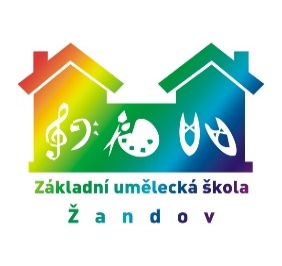                                   okres Česká Lípa, příspěvková organizace                                           Dlouhá 121, 471 07 Žandov, IČ: 70982112, e-mail: reditel@zuszandov.cz--------------------------------------------------------------------------------------------------------------------------------------pobočka ZŠ a MŠ Benešov nad Ploučnicí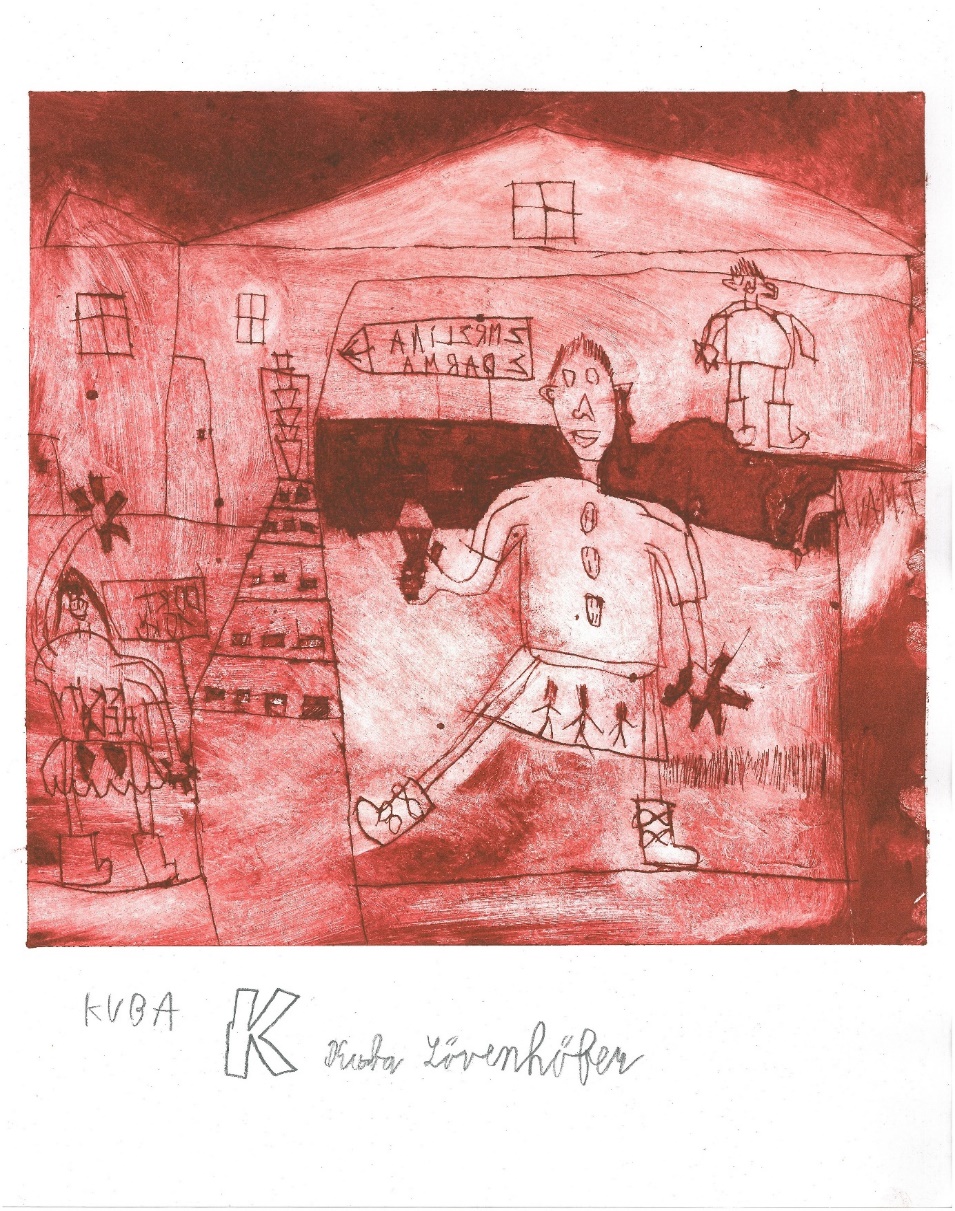 Vážení rodiče, milí žáci, vítáme vás v novém školním roce 2018/2019.V týdnu od 3. – 7. 9. 2018 vám budou k dispozici učitelé k domluvě rozvrhu, případně informací k možnosti přihlášení ke studiu v ZUŠ Žandov.Přítomnost učitelů k domluvě rozvrhu:Výuka ve všech oborech bude zahájena v pondělí 10. 9. 2018Těšíme se na vás. Slámová HanaÚT 13:00 – 17:00ST 13:00 – 17:00učebna HV ZŠKout MartinPÁ 12:00 – 16:00učebna HO ZUŠLosová AlenaRozvrh HN – PO 14:10 – 14:55ind. výuka telefonickyučebna HV ZŠ Becková Věra, Mgr.Dopoledne v ZŠKubišová LenkaST 13:00 – 17:00Výtvarná dílna